POUK- ČETRTEK,16.4.  2020 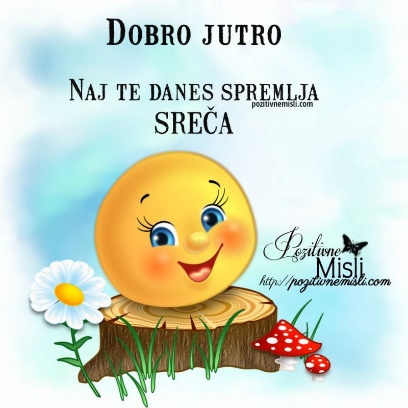 SLOV naslednjih urah boš pri književnosti  skozi kratke pravljice spoznaval slovenska  bajeslovna bitja.Kakšna so ta bitja?  Ali so resnična?   Kakšno podobo imajo?   So podobna človeku ali kakšni živali?Pomisli, katera taka bitja že poznaš? Kdo je bil doma v Ronjinem gozdu?Ali poznaš Pravljico o Zlatorogu, kjer je  pohlepni lovec ustrelil Zlatoroga?  Zakaj so potem zrasle triglavske rože?Kdo je nekoč živel v Postojnski jami in povzročal težave okoliškim prebivalcem?Prav gotovo si se spomnil debeloritih palčkov, kozoroga z zlatimi rogovi in zmaja.Sedaj boš spoznal še nekaj nenavadnih bajeslovnih bitij iz različnih slovenskih pokrajin.Odpri berilo s. 128 in glasno preberi pripovedko Škratovemu fantku razbijejo skodelico.Pomisli: Ali so pravljična bitja vedno prijazna?Še enkrat tiho preberi zgodbo in podčrtaj neznane besede.Kaj pomenijo besede:  škratelj,  jama brez dna, skledica, obmolkniti, zgrabiti ..?Ustno odgovori na vprašanja:Opiši kraj dogajanja!Ali je čas dogajanja znan? Bi ga znal ti določiti?Imenuj glavno in stranske književne osebe!Opiši škrata – katere značajske lastnosti ima?V kakšnih jamah so škratje najraje prebivali?Zakaj se je škratelj razjezil?Kakšni so bili pastirčki, ko je k njim pristopil škrat?Kdo in kako je pastirčke rešil?Kaj je škratelj naredil s kozico?Zakaj se pastirji še vedno bojijo v jamo metati kamenje?Iz katere slovenske pokrajine izvira ta pripovedka?Razmisli!Kakšno razpoloženje je potem vladalo med pastirji?Kaj se je na pašniku dogajalo prej? Pripoveduj o tem!Iz Dolenjske se boš sedaj preselil na Štajersko. Glasno preberi  pravljico Lovec Rusel in škrati – berilo s. 129!V njej boš izvedel, kako je lovec ukanil škrate.Po branju razmisli, kaj bi se zgodilo, če bi lovec povedal svoje pravo ime.Pravljico še enkrat tiho preberi in podčrtaj neznane besede.Kaj pomenijo besede: preskrbi, divjačina, odgnati, temeljito premlatil, otresal med cvrtjem?Kaj pomeni, da je lovec  »škrata zgrabil za kravateljc« ?Ustno odgovori na vprašanja:Kaj ti je bilo v pravljici všeč?Zakaj je bil lovec slabe volje?Zakaj se škrat ni dal odgnati?Kako je škrat ponagajal lovcu?Kako se je odzval Rusel?Zakaj je lovec premlatil škrata?Kako je lovec škrata ukanil?Zakaj so se mu drugi škratje smejali?Kako bi ti ravnal v Ruslovi situaciji?Odpri zvezek za književnost in napiši naslov:        BAJNA BITJA SLOVENSKIH POKRAJINLovec Rusel in škrati   - ŠtajerskaŠkratovemu fantku razbijejo skodelico  – DolenjskaK pravljici Škratovemu fantku razbijejo skodelico  napiši predzgodbo.Opiši, kaj vse se je prej dogajalo na pašniku ( igre, zabava, pogovori med pastirji ..) in kako so pastirji dobili idejo o metanju kamnov.Predzgodba naj ne bo prekratka – 15 ali več povedi!Prosi starše , da  mi  nalogo pošljejo. NITPonovi snov o prehranjevalnih verigah!Koliko členov imajo običajno te verige? ( 3 – 6 )Kaj je vedno na začetku verige?Zakaj rastline imenujemo PROIZVAJALCI ?Zakaj živali imenujemo POTROŠNIKI?Odpri uč. na str. 72!Ob pomoči slike in besedila si ugotovil, da se živali običajno ne hranijo le z eno vrsto hrane. Ker se hranijo z različnimi vrstami hrane, se prehranjevalne verige med seboj prepletajo in so povezane v prehranjevalne splete. Oglej si sliko:Puščice na sliki kažejo smer prehajanja energije. Kukavice se hranijo z dlakavimi gosenicami. Kaj bi se zgodilo, če bi izginile vse gosenice? Kaj bi se zgodilo, če bi izumrli polhi?Živali, ki se hranijo z manj raznoliko hrano, so v večji nevarnosti, da bodo brez hrane, če izgine ena vrsta organizmov, s katerim se hranijo, kot tiste, ki se hranijo z zelo različnimi organizmi. Pomisli, zakaj so koale in pande ogrožene!V zvezek napiši naslov Prehranjevalni spleti in  nariši prehranjevalni splet za življenjsko okolje, ki ga najbolje poznaš.DRUOdgovori!Nam najbližji grad je na Bledu. Ostanki gradu Kamen so v Begunjah na Gorenjskem.Gradove so gradili na vzpetinah, pogosto na strmih skalah. Tam so gradili zato, ker so bili tako dobro zavarovani, saj so bili težko dostopni.Pred napadalci so jih zavarovali še z jarki, ki so jih napolnil z vodo. Imeli so dvižna vrata.Vitezi so morali imeti kar veliko znanja. Dobri so morali ravnati z orožjem, znati so morali pisati, brati, plesati, igrati na kak inštrument in se vljudno obnašati. Znanje so pridobili tako, da so jih poslali na kak drug grad, kjer je postal paž in pridobil vse to znanje.NOVA SNOVČe si pregledal-a odgovore, si tudi ponovil snov prejšnje ure. Odpri  elektronsko prosojnico in si jo oglej. (PRIPONKA) Ob njej boš ponovil snov prejšnje ure in izvedel-a še veliko o gradovih in o življenju ljudi v tistih časih.V zvezek prepiši miselni vzorec in ga dopolni!GRAD			                  GRAŠČAK IN			                         GRAŠČAKOVA                 - Blejski grad		                 GRAŠČAKOVO OSEBJE                             GOSPA IN OTROCI- grad Kamen(Begunje)             - lastnik gradu(graščina)			   - imeti otroke- težko dostopna mesta             - grajska gospa (grofica)			   - nadzoruje vzgojo- hladno, temačno		       - plemiči					                otrok- ni bilo kopalnic		       - vitezi						    - kratkočasi se z- svetili so z baklami in	       - odloča o vseh stvareh (bitke)                      ________________   Svečami			       - služabnikom dodeli naloge                          ________________- stranišča so bila redka								  - nadzoruje osebje- na sovražnike so zlivali 						                         pri gospodinjstvu    vroča oljaKMETJE			               VITEZI		            VITEŠKI TURNIRJI-obdelujejo zemljo			- 				- -revni                                            - 				- -zelo nizka starost-njihovi otroci ne  morejo postati vitezi			JEDILNIK				RAZVEDRILOmeso (plemiči)				- igre                                                          - ročno delo                                                          - ODSNajprej bi vas rada spomnila, da še naprej pridno rešujte teste za kolesarki izpit. Lahko mi tudi sporočite, ali jih že uspešno opravite.Začnite zbirat rolice od papirja, škatlice, star papir, lahko tudi na sprehodu naberete kakšne palčke, pripravite lepilo in selotejp. Vse to boste potrebovali naslednji teden pri LUM. Navodila še sledijo.Danes pa si lahko sami, še bolje pa, če imajo starši čas skupaj ogledate kratko predstavitev, ki je v priponki, o koronavirusu. Lahko mi narišeš ali pa napišeš, kako ti skrbiš, da ostajate doma zdravi. 